REKLAMAČNÝ PROTOKOLv zmysle zákona č. 634/1992 Zb. v znení zákona č. 220/1996 Z.z., zákona č. 137/1998Z.z.a zákona č. 310/1999 Z.z.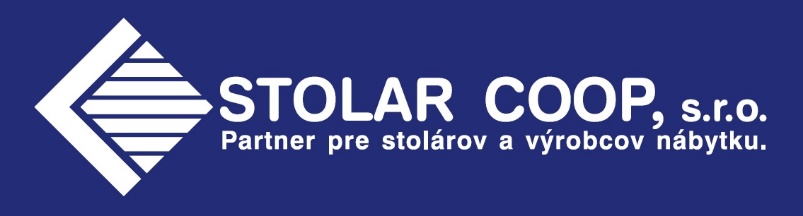 Odberateľ:			.....................................................................................................Dátum a miesto reklamácie:	.....................................................................................................Číslo dodacieho listu/faktúry:	.....................................................................................................Reklamovaný produkt:		.....................................................................................................Počet kusov/metrov:		.....................................................................................................Popis reklamácie:		.....................................................................................................				.....................................................................................................				.....................................................................................................				.....................................................................................................				.....................................................................................................				.....................................................................................................				..........................................................................................................................................................................................................				.....................................................................................................				.....................................................................................................				...............................................................................................................................................................								        Pečiatka a podpis odberateľa